MJL 2017 BOYS STANDINGSStandings(Head-to-Head is the first Tie-Breaker, Goals Differential is the third the second, while Goals Scored is the third)ScoresLeading ScorersCautions & EjectionsSuspensions*Carry-over Suspension from previous season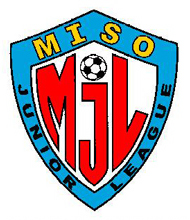 Standings(Head-to-Head is the first Tie-Breaker, Goals Differential is the third the second, while Goals Scored is the third)ScoresLeading ScorersCautions & EjectionsSuspensionsStandings(Head-to-Head is the first Tie-Breaker, Goals Differential is the third the second, while Goals Scored is the third)ScoresLeading ScorersCautions & EjectionsSuspensionsStandings(Head-to-Head is the first Tie-Breaker, Goals Differential is the third the second, while Goals Scored is the third)ScoresLeading ScorersCautions & EjectionsSuspensionsStandings(Head-to-Head is the first Tie-Breaker, Goals Differential is the third the second, while Goals Scored is the third)ScoresLeading ScorersCautions & EjectionsSuspensionsStandings(Head-to-Head is the first Tie-Breaker, Goals Differential is the third the second, while Goals Scored is the third)ScoresLeading ScorersCautions & EjectionsSuspensions*Carry-over Suspension from previous seasonStandings(Head-to-Head is the first Tie-Breaker, Goals Differential is the third the second, while Goals Scored is the third)ScoresLeading ScorersCautions & EjectionsSuspensionsStandings(Head-to-Head is the first Tie-Breaker, Goals Differential is the third the second, while Goals Scored is the third)ScoresLeading ScorersCautions & EjectionsSuspensionsU-19 Boys GoldTEAMWLTGFGAPTSHSC BULLS 99/00B40220514HSC BULLS 01B40218614SURF HI 00B321121810HI RUSH 00B33016119HI RUSH 99B East11412127HI RUSH 01B1418194RIGGERS Makoa 010603180WEEK 1WEEK 1WEEK 2WEEK 2WEEK 3WEEK 3WEEK 4HI RUSH 00B  5  -  RIGGERS Makoa  0RUSH 99B East  1  -  HI RUSH 01B  1HSC BULLS 99/00  3 - HSC BULLS 01B  3HI RUSH 00B  5  -  RIGGERS Makoa  0RUSH 99B East  1  -  HI RUSH 01B  1HSC BULLS 99/00  3 - HSC BULLS 01B  3RIGGERS Makoa  1  -  HI RUSH 01B  2HSC BULLS 01B  6  -  SURF HI 00B  0HI RUSH 00B  3  -  RUSH 99B East  1RIGGERS Makoa  1  -  HI RUSH 01B  2HSC BULLS 01B  6  -  SURF HI 00B  0HI RUSH 00B  3  -  RUSH 99B East  1SURF HI 00B  1  -  HSC BULLS 99/00B  7HI RUSH 01B  4  -  HI RUSH 00B  6RUSH 99B East  4  -  RIGGERS Makoa  2SURF HI 00B  1  -  HSC BULLS 99/00B  7HI RUSH 01B  4  -  HI RUSH 00B  6RUSH 99B East  4  -  RIGGERS Makoa  2HI RUSH 00B  0  -  HSC BULLS 99/00B  1HI RUSH 01B  0  -  SURF HI 00B  2RIGGERS Makoa  0  -  HSC BULLS 01  2WEEK 5WEEK 6WEEK 6WEEK 7WEEK 7WEEK 8WEEK 8SURF HI 00B  3  -  RUSH 99B East  3BULLS 99/00 3 - RIGGERS Makoa 0 (f)HSC BULLS 01B  1  -  HI RUSH 00B  0RIGGERS Makoa  0  -  SURF HI 00B  2HI RUSH 01B  1  -  HSC BULLS 01B  4RUSH 99 East  1 - HSC BULLS 99/00  1RIGGERS Makoa  0  -  SURF HI 00B  2HI RUSH 01B  1  -  HSC BULLS 01B  4RUSH 99 East  1 - HSC BULLS 99/00  1SURF HI 00B  4  -  HI RUSH 00B  2HSC BULLS 99/00  5 - HI RUSH 01B  0HSC BULLS 01B  2  -  RUSH 99B E.  2SURF HI 00B  4  -  HI RUSH 00B  2HSC BULLS 99/00  5 - HI RUSH 01B  0HSC BULLS 01B  2  -  RUSH 99B E.  2#5 RUSH 99B E.  4  -vs-  #6 HI RUSH 01B  0#3 SURF HI 00B  1  -vs-  #4 HI RUSH 00B  8CHAMPIONSHIPHSC BULLS 99/00  4  -  HSC BULLS 01B  2#5 RUSH 99B E.  4  -vs-  #6 HI RUSH 01B  0#3 SURF HI 00B  1  -vs-  #4 HI RUSH 00B  8CHAMPIONSHIPHSC BULLS 99/00  4  -  HSC BULLS 01B  2PLAYERTEAMGOALSMAKANA SRIVONGSANAHI RUSH 99B East7SKYLER GOOHI RUSH 00B5TATE EBELHI RUSH 00B5JERRIE CHARLESHSC BULLS 01B5ZEYZ HUGHES-MARTINHSC BULLS 99/00B5NIKITA RICHEYHI RUSH 00B3MARC CABRERAHI RUSH 99B East3AIDEN SPAGNOLIHSC BULLS 01B3NICHOLAS SHORHSC BULLS 99/00B3NICHOLAS GASTONSURF HI 00B3SAMULE WRENSURF HI 00B3LONO KAIALAUHI RUSH 00B2MANHATTAN FUKUNAGAHI RUSH 01B2HUNTER THOMPSONHSC BULLS 01B2NICHOLAS LAMANNAHSC BULLS 01B2ZEYZ HUGHES-MARTINHSC BULLS 01B2CHRISTOPHER ESPINOZAHSC BULLS 99/00B2DANTON NITTAHSC BULLS 99/00B2LIAM SHIGHYHSC BULLS 99/00B2NICHOLAS LAMANAHSC BULLS 99/00B2ERIC AQUINOSURF HI 00B2JONATHAN DeMOTTASURF HI 00B2CADE TANIGUCHIHI RUSH 00B1CHRISTOPHER YAMAMOTOHI RUSH 00B1CHRISTOPHER YOSIMURAHI RUSH 00B1DEVAN YOSHIMURAHI RUSH 00B1JACOB ROOSEHI RUSH 00B1JUSTICE GOMESHI RUSH 00B1MATT WATKINSHI RUSH 00B1NATHAN ARRASMITHHI RUSH 00B1TOMMY MASCAROHI RUSH 00B1JOSHUA RAMOSHI RUSH 01B1MARCUS MANIPONHI RUSH 01B1NOAH UNGOSHI RUSH 01B1PATRICK BALBASHI RUSH 01B1SEAN DONALDSONHI RUSH 01B1ZETH BOLOSANHI RUSH 01B1ALEX LIUHI RUSH 99B East1CYPRESS NAVARRO ACIOHI RUSH 99B East1JVON CUNNINGHAMHI RUSH 99B East1MATHE FUKUNAGAHI RUSH 99B East1TOMMY MASCAROHI RUSH 99B East1COLE MOTOOKAHSC BULLS 01B1ELIJAH BROWNHSC BULLS 01B1JACOB LEEHSC BULLS 01B1JACOB MOOREHSC BULLS 01B1LIAM NICHOLS-SHIPLEYHSC BULLS 01B1SKY SHIMABUKUROHSC BULLS 01B1AIDENHSC BULLS 99/00B1JASON VanDEVENDERHSC BULLS 99/00B1JOE TAKADAHSC BULLS 99/00B1MOTOKI SATOHSC BULLS 99/00B1NOAH MOKULEHUAHSC BULLS 99/00B1KASEN WONGRIGGERS Makoa1NATHAN MAGEERIGGERS Makoa1NIKOLAS BIANCHETTIRIGGERS Makoa1BRANDEN WONGSURF HI 00B1CYRUS BOLOSANSURF HI 00B1JOSIAH OHARASURF HI 00B1Own GoalsVarious-PLAYERTEAMYRJUSTICE GOMESHI RUSH 00B1NATHAN ARRASMITHHI RUSH 00B1SKYLER GOOHI RUSH 00B4JACOB PROTHEROHI RUSH 00B1MATT WATKINSHI RUSH 00B1EDISON APOHI RUSH 01B1NOAH UNGOSHI RUSH 01B1DYLAN CATIANHI RUSH 01B1NICHOLAS YUHHI RUSH 01B1SKYLER GOOHI RUSH 01B1AIDEN SPAGNOLIHSC BULLS 01B1JACOB LEEHSC BULLS 01B1TYCEN SANTOSHSC BULLS 01B1NICHOLAS LAMANNAHSC BULLS 99/00B3COE TREVORROWRIGGERS Makoa2EDISON APORUSH 99B East1DIESEL KAWELORUSH 99B East1MARCHS CHAMBERS (coach)RUSH 99B East1TYTAN YAMANAKARUSH 99B East1JVON CUNNINGHAMRUSH 99B East1KYLE NAKASONESURF HI 00B1CORDELL MARTIN-BARRETTOSURF HI 00B1ERIC AQUINOSURF HI 00B1DatePlayerTeamReasonSuspension11/5/16ALEPOI KAWAKAMIHI RUSH 99BV.C.3 Games (3)9/23/17CHRISTIAN YUHRUSH 99B East2ND YELLOW1 Game (S)9/23/17MARCHS CHAMBERS (coach)RUSH 99B EastReferee Abuse3 Games (S)9/30/17TYCEN SANTOSBULLS 01BV.C.4 Games (S)10/7/17SKYLER GOOHI RUSH 00B3RD YELLOW OF SEASON1 Game (S)10/21/17NICHOLAS LAMANNAHSC BULLS 99/00B3RD YELLOW OF SEASON1 Game (S)U-19 Boys SilverTEAMWLTGFGAPTSHI RUSH 00B Nero50031115HAWAII 808 SC 00B311181110FC HAWAII 99B31112510RIGGERS Kahekili2306186ESCOLA COXA HI U181408133SHOCKERS 01B0503300WEEK 1WEEK 2WEEK 2WEEK 3WEEK 3WEEK 4SHOCKERS 01B  0 - RUSH 00B Nero  10HAWAII 808 00B  3 - Escola COXA U18  2FC HAWAII 99B  4 - RIGGERS Kahekili  0RUSH 00B Nero  3  -  FC HAWAII 99B  0Escola COXA U18  0 - RIGGERS Kahe. 1SHOCKERS 01B  1 -  HAWAII 808 00B  8RUSH 00B Nero  3  -  FC HAWAII 99B  0Escola COXA U18  0 - RIGGERS Kahe. 1SHOCKERS 01B  1 -  HAWAII 808 00B  8HAWAII 808 00B  2  -  FC HAWAII 99B  2Escola COXA U18  5  -  SHOCKERS 01  2RIGGERS Kahekili  0  -  RUSH 00 Nero  9HAWAII 808 00B  2  -  FC HAWAII 99B  2Escola COXA U18  5  -  SHOCKERS 01  2RIGGERS Kahekili  0  -  RUSH 00 Nero  9FC HAWAII 99B  4  -  SHOCKERS 01B  0RUSH 00B Nero  5 - Escola COXA U18  1RIGGERS Kahekili  2  - HAWAII 808 00  5WEEK 5WEEK 5WEEK 6WEEK 6WEEK 7WEEK 7SHOCKERS 01B  0  -  RIGGERS Kahekili  3RUSH 00B Nero  4  -  HAWAII 808 00B  0Escola COXA U18  0  -  FC HAWAII 99B  2SHOCKERS 01B  0  -  RIGGERS Kahekili  3RUSH 00B Nero  4  -  HAWAII 808 00B  0Escola COXA U18  0  -  FC HAWAII 99B  2#5 Escola COXA U18  8  -vs-  #6 SHOCKERS 01B  0#2 HAWAII 808 00B  0  -vs-  #3 FC HAWAII 99B  1#1 RUSH 00B Nero  2  -vs-  #4 RIGGERS Kahekili  0#5 Escola COXA U18  8  -vs-  #6 SHOCKERS 01B  0#2 HAWAII 808 00B  0  -vs-  #3 FC HAWAII 99B  1#1 RUSH 00B Nero  2  -vs-  #4 RIGGERS Kahekili  0RIGGERS Kahekili  0  -vs-  SHOCKERS 01B  0HAWAII 808 00B  3  -vs-  Escola COXA U18  1CHAMPIONSHIPRUSH 00B Nero  1  -vs-  FC HAWAII 99B  0RIGGERS Kahekili  0  -vs-  SHOCKERS 01B  0HAWAII 808 00B  3  -vs-  Escola COXA U18  1CHAMPIONSHIPRUSH 00B Nero  1  -vs-  FC HAWAII 99B  0PLAYERTEAMGOALSSKYLER GOOHI RUSH 00B Nero7TABIN MOLZHONESCOLA COXA U184DEVAN YOSHIMURAHI RUSH 00B Nero4CHRISTIAN FLEMMINGESCOLA COXA U183LOGAN COOPERESCOLA COXA U183AARON CHONGFC HAWAII 99B3CHRISTOPHER SIGLERHAWAII 808 SC U183HOYT BRIGHTHAWAII 808 SC U183KAI WIEGANDHAWAII 808 SC U183CLAY AH SOONHI RUSH 00B Nero3JACOB ROOSEHI RUSH 00B Nero3JUSTICE GOMESHI RUSH 00B Nero3LONO KAIALAUHI RUSH 00B Nero3ZANSKAR STOHLERESCOLA COXA U182ALEX CATALANIFC HAWAII 99B2KIAN JULIANOFC HAWAII 99B2SKYLER ADAMSFC HAWAII 99B2TAKUMI KANE ENOMOTOHAWAII 808 SC U182TYUGEN KOBAYASHIHAWAII 808 SC U182WAYNE McCLELLANHAWAII 808 SC U182ANDREW PREASSERHI RUSH 00B Nero2CHRISTOPHER YAMAMOTOHI RUSH 00B Nero2KYSEN TERUKINAHI RUSH 00B Nero2NIKITA RICKYHI RUSH 00B Nero2KALEI HIRONAKARIGGERS Kahekili2MITCHELL TAKARAESCOLA COXA U181RYAN lamESCOLA COXA U181TEO STOHLERESCOLA COXA U181ZACKERY BANUILOSESCOLA COXA U181ANTHONY GIAMBELLUCAFC HAWAII 99B1JAKE MIURAFC HAWAII 99B1SHANE ISONOFC HAWAII 99B1JONATHAN CASEYHAWAII 808 SC U181KEONI ICHIYAMAHAWAII 808 SC U181NARUHITO YOSHIKAWAHAWAII 808 SC U181REID TAKASAKIHAWAII 808 SC U181RYUGEN KOBAYASHIHAWAII 808 SC U181SYLAR TAKAFUJIHAWAII 808 SC U181MANHATTAN FUKUNAGAHI RUSH 00B Nero1MATTHEW WATKINSHI RUSH 00B Nero1NATHAN ARRASMITHHI RUSH 00B Nero1JIHYOUNG DORIGGERS Kahekili1MASA MORISHIGUERIGGERS Kahekili1NATHAN MAGEERIGGERS Kahekili1SENA MORIMOTORIGGERS Kahekili1ADIN DRAPERSHOCKERS 01B1JADON AROLASHOCKERS 01B1LUKE GRIFFINSHOCKERS 01B1Own Goals VARIOUS1PLAYERTEAMYRJACOB DURHAMESCOLA COXA U181MITCHELL TAKARAESCOLA COXA U181ALEX CATALANIFC HAWAII 99B-1KIAN JULIANOFC HAWAII 99B2JAREN SAIKIFC HAWAII 99B1SETH BORDENFC HAWAII 99B1CHRISTOPHER SIGLERHAWAII 808 SC U1811SYLAR TAKAFUJIHAWAII 808 SC U181ETHAN SYMPLEEHI RUSH 00B Nero1SKYLER GOOHI RUSH 00B Nero1LONO KAIALAUHI RUSH 00B Nero1KADE YASUISHOCKERS 01B1KYLE HYUNSHOCKERS 01B2RUNNER MANZANOSHOCKERS 01B1TYLER ALABANZASHOCKERS 01B1JJ DORIGGERS Kahelili1DatePlayerTeamReasonSuspension9/23/17CHRISTOPHER SIGLERHAWAII 808D.O.G.S.O. (handball)1 Game (S)10/7/17ALEX CATALANIFC HAWAII 99B2ND YELLOW1 Game (S)U-16 Boys GoldGROUP AGROUP AGROUP AGROUP AGROUP AGROUP AGROUP ATEAMWLTGFGAPTSHI RUSH 02B50054115ESCOLA COXA HI U16311191310SURF HI 02B32013179FC HAWAII 03B221877LAULIMA SC Pulse 03B1406243CRUSH SA 02B0502380GROUP BGROUP BGROUP BGROUP BGROUP BGROUP BGROUP BTEAMWLTGFGAPTSSURF HI 03B40118413HSC BULLS 02B40116213HI RUSH 03B3201989HAWAII 808 SC 02B1318144ESCOLA COXA 03 White1406193SHOCKERS 02B0412211WEEK 1WEEK 2WEEK 2WEEK 3WEEK 3WEEK 4SURF HI 02B  6  -  LAULIMA Pulse  2Escola COXA 03 Wht 0 - BULLS 02B 3CRUSH SA 02B  0 - FC HAWAII 03B  6Escola COXA 16U  1 - HI RUSH 02B  8SURF HI 03B  4  -  HI RUSH 03B  2HAWAII 808 SC  1 - SHOCKERS 02B  1SURF HI 02B  0  -  Escola COXA 16U  4LAULIMA Pulse  2  -  CRUSH SA 02B  0Escola COXA 03 Wht 0 - SURF HI 03B 6HSC BULLS 02B  2  -  HAWAII 808 SC  1HI RUSH 02B  5  -  FC HAWAII 03B  0HI RUSH 03B  4  -  SHOCKERS 02B  1SURF HI 02B  0  -  Escola COXA 16U  4LAULIMA Pulse  2  -  CRUSH SA 02B  0Escola COXA 03 Wht 0 - SURF HI 03B 6HSC BULLS 02B  2  -  HAWAII 808 SC  1HI RUSH 02B  5  -  FC HAWAII 03B  0HI RUSH 03B  4  -  SHOCKERS 02B  1HSC BULLS 02B  2  -  HI RUSH 03B  0SHOCKERS 02B  0  -  SURF HI 03B  4CRUSH SA 02B  0  -  SURF HI 02B  5LAULIMA Pulse  0  -  HI RUSH 02B  13FC HAWAII 03B  1  -  Escola COXA 16U  1HAWAII 808 SC 4 - Escola COXA 03 Wt  2HSC BULLS 02B  2  -  HI RUSH 03B  0SHOCKERS 02B  0  -  SURF HI 03B  4CRUSH SA 02B  0  -  SURF HI 02B  5LAULIMA Pulse  0  -  HI RUSH 02B  13FC HAWAII 03B  1  -  Escola COXA 16U  1HAWAII 808 SC 4 - Escola COXA 03 Wt  2Escola COXA 16U  9  -  CRUSH SA 02B  2HI RUSH 02B  11  -  SURF HI 02B  1FC HAWAII 03B  1  -  LAULIMA Pulse  0HI RUSH 03B  6  -  Escola COXA 03 W  0SHOCKERS 02B  0  -  HSC BULLS 02B  8SURF HI 03B  3  -  HAWAII 808 SC  1WEEK 5WEEK 5WEEK 6WEEK 6WEEK 7WEEK 7HI RUSH 02B  17  -  CRUSH SA 02B  0HI RUSH 03B  7  -  HAWAII 808 SC  1SURF HI 02B  1  -  FC HAWAII 03B  0LAULIMA Pulse  2  -  Escola COXA 16U  4Escola COXA 03 W  4  -  SHOCKERS 02B  0HSC BULLS 02B  1  -  SURF HI 03B  1HI RUSH 02B  17  -  CRUSH SA 02B  0HI RUSH 03B  7  -  HAWAII 808 SC  1SURF HI 02B  1  -  FC HAWAII 03B  0LAULIMA Pulse  2  -  Escola COXA 16U  4Escola COXA 03 W  4  -  SHOCKERS 02B  0HSC BULLS 02B  1  -  SURF HI 03B  1A3 SURF HI 02B  1  -vs-  B4 HAWAII 808 SC  2B5 Escola COXA 03 White  9  -vs-  A6 CRUSH SA 02B  2A5 LAULIMA Pulse  2  -vs-  B6 SHOCKERS 02B  0A1 HI RUSH 02B  2  -vs-  B2 HSC BULLS 02B  1B1 SURF HI 03B  3  -vs-  A2 Escola COXA 16U  1B3 HI RUSH 03B  4  -vs-  A4 FC HAWAII 03B  4A3 SURF HI 02B  1  -vs-  B4 HAWAII 808 SC  2B5 Escola COXA 03 White  9  -vs-  A6 CRUSH SA 02B  2A5 LAULIMA Pulse  2  -vs-  B6 SHOCKERS 02B  0A1 HI RUSH 02B  2  -vs-  B2 HSC BULLS 02B  1B1 SURF HI 03B  3  -vs-  A2 Escola COXA 16U  1B3 HI RUSH 03B  4  -vs-  A4 FC HAWAII 03B  4A6 CRUSH SA 02B  1  -vs-  B6 SHOCKERS 02B  2A5 LAULIMA Pulse  0 -vs- B5 Escola COXA 03 White  6B4 HAWAII 808 SC  0  -vs-  A4 FC HAWAII 03B  3 (f)B3 HI RUSH 03B  1  -vs-  A3 SURF HI 02B  13rd PLACEHSC BULLS 02B  3  -vs-  Escola COXA 16U  2CHAMPIONSHIPHI RUSH 02B  4  -vs-  SURF HI 03B  1A6 CRUSH SA 02B  1  -vs-  B6 SHOCKERS 02B  2A5 LAULIMA Pulse  0 -vs- B5 Escola COXA 03 White  6B4 HAWAII 808 SC  0  -vs-  A4 FC HAWAII 03B  3 (f)B3 HI RUSH 03B  1  -vs-  A3 SURF HI 02B  13rd PLACEHSC BULLS 02B  3  -vs-  Escola COXA 16U  2CHAMPIONSHIPHI RUSH 02B  4  -vs-  SURF HI 03B  1PLAYERTEAMGOALSTOMAS MASCARO KEAHIHI RUSH 02B20CHRISTIAN FLEMMINGESCOLA COXA 029JADEN ALMAZANESCOLA COXA 03 White9IAN NOGONETHONGFC HAWAII 03B7CYPRESS NAVARRO ACIOHI RUSH 02B6JOE WRENHI RUSH 02B6REI NAIKI HAWAII 808 SC U165JON OREZZOLIHI RUSH 02B5LANDON CHANGHI RUSH 03B5KONA MORROWLAULIMA Pulse 035LOGAN COOPERESCOLA COXA 024FREDY MAREELSHI RUSH 02B4JOHNNIE DODGEHI RUSH 02B4SEBASTIAN HORNHI RUSH 03B4TOMAS MASCARO KEAHIHI RUSH 03B4COLE MONTGOMERYSURF HI 03B4HUNTER HOOGERWERFSURF HI 03B4KAINOA WONGSURF HI 03B4JOSIAH VALENTINESCOLA COXA 03 White3ISAAC NAKAYAMAFC HAWAII 03B3KALEB SABINOHI RUSH 02B3TYZAN YAMANAKAHI RUSH 02B3NATHAN DAEHLERHI RUSH 03B3DOMINIC GUSMANHSC BULLS 02B3MASEN COOKHSC BULLS 02B3MAKANA MELCHORSURF HI 02B3MICAH MURAKAMISURF HI 02B3MAX ALBANOSURF HI 03B3DAVID CHOCRUSH 02B Ale2JACK LEMONDSESCOLA COXA 022ZANSKARSTOHLERESCOLA COXA 022CAMPBELL HESSESCOLA COXA 03 White2KOKI YAMAGUCHIHAWAII 808 SC U162JVON CUNNINGHAMHI RUSH 02B2LIAM McGEHEEHI RUSH 02B2JOSH ISHIZAKAHI RUSH 03B2JVON CUNNINGHAMHI RUSH 03B2LOGAN CALPITOHI RUSH 03B2ADAM KAINOA FERGUSONHSC BULLS 02B2AIDAN FURUHASHIHSC BULLS 02B2BRAEDEN MATTOSSURF HI 02B2LELAND JUAREZSURF HI 02B2TREVOR MORIKAWASURF HI 02B2CHRISTOPHER TENBROEKESURF HI 03B2BRANDON LEECRUSH 02B Ale1JARED OSHIROCRUSH 02B Ale1SPENCER LAMCRUSH 02B Ale1ELIJAH GIUSTAESCOLA COXA 021KAYLE KODAMAESCOLA COXA 021KELLET MIN IIESCOLA COXA 021SETH YOUNGESCOLA COXA 021TABIN MOLZHONESCOLA COXA 021#33ESCOLA COXA 03 White1JACK BOWERYESCOLA COXA 03 White1LUCAS SHEARERESCOLA COXA 03 White1TEDDY BRUHLESCOLA COXA 03 White1PHILIP SINGFC HAWAII 03B1TRAVIS BRUBAKERFC HAWAII 03B1DECLAN HORIOHAWAII 808 SC U161DIESEL KAWELOHI RUSH 02B1JORDAN FERNANDEZHI RUSH 02B1KORBIN NAKAIHI RUSH 02B1NATHAN DAEHLERHI RUSH 02B1SEBASTIAN HORNHI RUSH 02B1JOE WRENHI RUSH 03B1KALAI PAGENTEHI RUSH 03B1ALEXANDER WALLERHSC BULLS 02B1COLE KAWAKAMIHSC BULLS 02B1HONAH KAWAMURAHSC BULLS 02B1JACOB MOOREHSC BULLS 02B1JAMES FURUHASHIHSC BULLS 02B1JONAH KAWAMURAHSC BULLS 02B1KAI TAKAHASHIHSC BULLS 02B1MAX BARKERHSC BULLS 02B1CEYDRIC WHITFIELDLAULIMA Pulse 031TAI HERNANDEZLAULIMA Pulse 031TRAVIS DELARALAULIMA Pulse 031ADAM WINFIELD SMITHSHOCKERS 02B1CODY OHIRASHOCKERS 02B1JUAN ABURTOSHOCKERS 02B1KODY FUJIOKASHOCKERS 02B1CHRISTOPHER TENBROEKESURF HI 02B1JONAH DOMINGOSURF HI 02B1KA’EO AGPALSASURF HI 02B1KAHIA ACOPANSURF HI 02B1DENNIS GILBERTSURF HI 03B1GARRET OHTASURF HI 03B1REISE CORPUZSURF HI 03B1SKYLER UCOLSURF HI 03B1Own Goals VARIOUS1PLAYERTEAMYRLANDON NAKASATOCRUSH 02 Ale1ELIJAH GIUSTAESCOLA COXA 021GRIFFIN MOTASESCOLA COXA 021TRAVIS BRUBAKERFC HAWAII 03B1REI NAIKI HAWAII 808 SC U161DIESEL KAWELOHI RUSH 02B1JON OREZZOLIHI RUSH 02B1DIESEL KAWELOHI RUSH 03B1TYTAN YAMANAKAHI RUSH 03B1ALEXANDER WALLERHSC BULLS 02B1RAYDEN DAIJOHSC BULLS 02B1JAMES GATTILAULIMA Pulse 031TAI HERNANDEZLAULIMA Pulse 031CADE SUGIYAMASHOCKERS 03B1KAEO AGPALSASURF HI 02B1MAKANA MELCHORSURF HI 02B1JACKY DAVISSURF HI 03B1KAINOA WONGSURF HI 03B1DEDRIC BRYANT TOLENTINOSURF HI 03B1KAULANANAIKALEOAUKAHIOKALA NAVARESSURF HI 03B1DatePlayerTeamReasonSuspension9/30/17KAULANANAIKALEOAUKAHIOKALA NAVARESSURF HI 03BD.O.G.S.O.1 Game (S)---1 Game (1)U-16 Boys SilverTEAMWLTGFGAPTSFC HAWAII 02B50125516RIGGERS Imua 0250123316HI RUSH 02B Nero3301469ESCOLA COXA 03 Green3301279HI RUSH 03B Nero3308149RIGGERS Lanakila 031505263SURF HI 02B II0604300WEEK 1WEEK 2WEEK 3WEEK 4RIGGERS Imua 02 2 - RUSH 02B Nr 0RUSH 03B Nero 1 - FC HAWAII 02B  5SURF 02B II  0 - Escola COXA03 Gr  2RUSH 02B Nr  0 - Escola COXA03 Gr  2RUSH 03B Nr  2  -  RIGGERS Lana. 03  0RIGGERS Imua 02  5 - SURF HI 02B II  0Escola COXA03 G.  1 - RIGGERS Im 02  3RIGGERS Lanaki. 03  0 - FC HAWAII 02  6SURF HI 02B II  0  -  RUSH 02B Nero  8RUSH 03B Nero  1  -  Escola COXA03 Gr  0RIGGERS Lanakila  1  -  RUSH 02B Nero  4FC HAWAII 02B  7  -  SURF HI 02B II  0WEEK 5WEEK 6WEEK 7WEEK 8FC HAWAII 02  2 - RIGGERS Imua 02 2RIGGERS L.  0  -  Esc. COXA 03 Gr  5RUSH 03B Nero  0 - RUSH 02B Nero  2Escola COXA03 Gr  2  - FC HAWAII 02  3RIGGERS Im 02  6  -  RIGGERS Lana.  0SURF HI 02B II  1  -  RUSH 03B Nero  4RIGGERS Imua 02  5 - RUSH 03B Nero  0RUSH 02B Nero  0  -  FC HAWAII 02B  2SURF HI 02B II  3  -  RIGGERS Lanakila  4#5 RUSH 03 Nr 3 - #6 RIGGERS Lanak 0 (f)#3 RUSH 02 Nr 2 - #4 Escola COXA 03 Gr 1CHAMPIONSHIPFC HAWAII 02  0  -  RIGGERS Imua 02  2PLAYERTEAMGOALSWILL LIEHEIMERRIGGERS Imua13KAEO WONGBUSARAKUMFC HAWAII 02B7RYAN ENCARNACIONFC HAWAII 02B7JOSIAH VALENTINESCOLA COXA Green4KAI MIUABUCHIHI RUSH 02B Nero4MAURICE TAYLORHI RUSH 02B Nero4SHUN SAITOESCOLA COXA Green3RYDER JULIANOFC HAWAII 02B3MAUI HAUMEAHI RUSH 03B Nero3COLE AUSTIN CASTILLORIGGERS Lanakila3MIGUEL FLOWERSESCOLA COXA Green2JAKOB DIEFFENBACHFC HAWAII 02B2JORDAN FERNANDEZHI RUSH 02B Nero2LANZ BENLIROHI RUSH 02B Nero2ETHAN ABALOSRIGGERS Imua2KARTIER RAGADOSRIGGERS Imua2LINDERN McHENRYRIGGERS Imua2VANCE HIRAKIRIGGERS Imua2DAVIN K. HORIGGERS Lanakila2JACK BOWERYESCOLA COXA Green1JADEN ALMAZANESCOLA COXA Green1JAMES SPRIGGSESCOLA COXA Green1JOSHUA LEEESCOLA COXA Green1JAKE WAKAHIROFC HAWAII 02B1JONATHAN LAUFC HAWAII 02B1KAI MEYERSFC HAWAII 02B1LIAM KELLYFC HAWAII 02B1NICHOLAS MUIFC HAWAII 02B1QUINN MARETZKIFC HAWAII 02B1CHRISTIAN SOUZAHI RUSH 02B Nero1JASON GUERREROHI RUSH 02B Nero1MAX ORTIZHI RUSH 02B Nero1BLAZE OZAKIHI RUSH 03B Nero1CASEY FUJIOKAHI RUSH 03B Nero1RODNEY RABANGHI RUSH 03B Nero1TYLER NONAKAHI RUSH 03B Nero1AARON GOORIGGERS Imua1ANSON ARIIRIGGERS Imua1NOAH GAUDIRIGGERS Imua1RYLEN NAKAGAWARIGGERS Imua1BREL FIELDS SURF HI 02B II1JONAH CICATKOSURF HI 02B II1JULIAN KIESESURF HI 02B II1KAISON HO’OHULISURF HI 02B II1Own GoalsVarious-PLAYERTEAMYRKAEO WONGBUSARAKUMFC HAWAII 02B1RYAN ENCARNACIONFC HAWAII 02B1LIAM KELLYFC HAWAII 02B1LOGAN CASTROHI RUSH 02B Nero1JULIAN MATSUMURA PASCOHI RUSH 02B Nero1MAURICE TAYLORHI RUSH 02B Nero1TYLER NONAKAHI RUSH 03B Nero1HI RUSH Nero 02BJORDAN FERNANDEZ1QUINN SAKIHARARIGGERS Imua1RYLEN NAKAGAWARIGGERS Imua1ASPEN AREFIRUSH 03B Nero1DEVON ABADSURF HI 02B II1DatePlayerTeamReasonSuspension9/9/17ASPEN AREFIRUSH 03B NeroD.O.G.S.O. (handball)1 Game (S)---1 Game (1)U-14 Boys GoldGROUP AGROUP AGROUP AGROUP AGROUP AGROUP AGROUP ATEAMWLTGFGAPTSHI RUSH 04B50023115HI RUSH 04B Nero41011412FC HAWAII 05B Red30213511ESCOLA COXA HI U1432010159SURF HI 05B22110147GROUP BGROUP BGROUP BGROUP BGROUP BGROUP BGROUP BTEAMWLTGFGAPTSFC HAWAII 04B Red2211467HSC BULLS  04B2301196HI RUSH 04B Cinza1316114HI RUSH 05B0325212FC HAWAII 04B Blue0503190WEEK 1WEEK 2WEEK 2WEEK 3WEEK 3WEEK 4HI RUSH 04B Cinza  0  -  HI RUSH 04B  4HI RUSH 05B  2  -  Escola COXA 14U  3FC HAWAII 04 Bl  1 - FC HAWAII 05 Rd  5HSC BULLS 04B  5  -  SURF HI 05B  2FC HAWAII 04B Rd 0 - HI RUSH 04B Nr 1FC HAWAII 04 Bl  0 - Escola COXA 14  4FC HAWAII 04B Red  6  -  SURF HI 05B  1HSC BULLS 04B  0 - FC HAWAII 05B R  3HI RUSH 05B  0  -  HI RUSH 04B  12HI RUSH 04B Cnz  3 - HI RUSH 04B Nr  2FC HAWAII 04 Bl  0 - Escola COXA 14  4FC HAWAII 04B Red  6  -  SURF HI 05B  1HSC BULLS 04B  0 - FC HAWAII 05B R  3HI RUSH 05B  0  -  HI RUSH 04B  12HI RUSH 04B Cnz  3 - HI RUSH 04B Nr  2HI RUSH 04 Nero  4 - FC HAWAII 04 Bl 0FC HAWAII 05 Rd 2 - HI RUSH 04 Cnz 1HI RUSH 04B  3  -  HSC BULLS 04B  0Escola COXA  1 - FC HAWAII 04B Rd  6SURF HI 05B  3  -  HI RUSH 05B  0HI RUSH 04 Nero  4 - FC HAWAII 04 Bl 0FC HAWAII 05 Rd 2 - HI RUSH 04 Cnz 1HI RUSH 04B  3  -  HSC BULLS 04B  0Escola COXA  1 - FC HAWAII 04B Rd  6SURF HI 05B  3  -  HI RUSH 05B  0HI RUSH 04B  2  -  FC Hawaii 04B Red  1HI RUSH 04B Nero 1 - HSC BULLS 04B  0FC Hawaii 05B Red  2  -  HI RUSH 05B  2Escola COXA 14U 2 - HI RUSH 04 Cnz 1SURF HI 05B  3  -  FC HAWAII 04 Blue  2WEEK 5WEEK 5WEEK 6WEEK 6WEEK 7WEEK 7Escola COXA 14U  0  -  HSC BULLS 04B  6FC Hawaii 05B Red  1  -  FC Hawaii 04B Red  1HI RUSH 04B  2  -  FC HAWAII 04 Blue  0HI RUSH 04B Nero  3  -  HI RUSH 05B  1SURF HI 05B  1  -  HI RUSH 04B Cinza  1Escola COXA 14U  0  -  HSC BULLS 04B  6FC Hawaii 05B Red  1  -  FC Hawaii 04B Red  1HI RUSH 04B  2  -  FC HAWAII 04 Blue  0HI RUSH 04B Nero  3  -  HI RUSH 05B  1SURF HI 05B  1  -  HI RUSH 04B Cinza  1A4 Escola COXA 14U  8  -vs- B4 HI RUSH 05B  2B3 HI RUSH 04 Cinza  9 -vs- B5 FC HAWAII 04 Blue  2A3 FC HAWAII 05B Red  5  -vs- A5 SURF HI 05B  2B1 FC HAWAII 04B Red  3  -vs- B2 HSC BULLS  04B  2A1 HI RUSH 04B  4  -vs- A2 HI RUSH 04B Nero  0A4 Escola COXA 14U  8  -vs- B4 HI RUSH 05B  2B3 HI RUSH 04 Cinza  9 -vs- B5 FC HAWAII 04 Blue  2A3 FC HAWAII 05B Red  5  -vs- A5 SURF HI 05B  2B1 FC HAWAII 04B Red  3  -vs- B2 HSC BULLS  04B  2A1 HI RUSH 04B  4  -vs- A2 HI RUSH 04B Nero  0A5 SURF HI 05B 3 -vs- B5 FC HAWAII 04B Blue  1B3 HI RUSH 04B Cinza 5  -vs- B4 HI RUSH 05B  2A3 FC HAWAII 05 Red 4  -  A4 Escola COXA 14U 13RD PLACEHI RUSH 04B Nero  0  -vs-  HSC BULLS  04B  1CHAMPIONSHIPHI RUSH 04B  2  -vs-  FC HAWAII 04B Red  0A5 SURF HI 05B 3 -vs- B5 FC HAWAII 04B Blue  1B3 HI RUSH 04B Cinza 5  -vs- B4 HI RUSH 05B  2A3 FC HAWAII 05 Red 4  -  A4 Escola COXA 14U 13RD PLACEHI RUSH 04B Nero  0  -vs-  HSC BULLS  04B  1CHAMPIONSHIPHI RUSH 04B  2  -vs-  FC HAWAII 04B Red  0PLAYERTEAMGOALSKEATON HICKS ESCOLA COXA 04B11ELIJAH HINESHI RUSH 04B8KAITARO TAMASHIROFC HAWAII 05B Red7RAINE FUJIMURASURF HI 05B6KAMALA GARMAHI RUSH 04B5ETHAN APOHI RUSH 04B Nero5LUCAS WRIGHTFC HAWAII 04B Red4LOGAN ZAAFC HAWAII 05B Red4BRANNON BAUGHNHI RUSH 04B Nero4JUSTIN NISHIMOTOFC HAWAII 04B Red3NOA WIEGANDFC HAWAII 04B Red3GREGORY “Dan” JACKSONFC HAWAII 05B Red3ETHAN APOHI RUSH 04B3ZAK GAOIRANHI RUSH 04B3JOSH LARAHI RUSH 04B Cinza3KAIDEN MEDEIROSHI RUSH 04B Cinza3NOLAN ORTEGAHI RUSH 04B Cinza3CHASE KAETSUHI RUSH 05B3KANALOA KAIALAUHI RUSH 05B3EZRA LYNCHHSC BULLS 04B3LEO DAVIESHSC BULLS 04B3KEENAN RAMANIALESCOLA COXA 04B2RAIDEN TAKASATOESCOLA COXA 04B2WILLIAM CRUZESCOLA COXA 04B2ZACHARY FOLKFC HAWAII 04B Blue2ZACHARY KAOFC HAWAII 04B Blue2MIGUEL DANIELFC HAWAII 04B Red2NOAH ZITZFC HAWAII 04B Red2JACK MARETZKIFC HAWAII 05B Red2KAILI SHOOPFC HAWAII 05B Red2KAYDEN MEDEIROSHI RUSH 04B2KONNER JACANGHI RUSH 04B2WILL SIMPSONHI RUSH 04B2ISAIAH VILORIAHI RUSH 04B Cinza2TYSON NORRHI RUSH 05B2ELIJAH MALAMAHSC BULLS 04B2RAFAEL DUDAHSC BULLS 04B2ETHAN MARREROSURF HI 05B2ROYAL KEKUEWASURF HI 05B2JAKE BANUILOSESCOLA COXA 04B1JASON FELIPEESCOLA COXA 04B1LOGAN ZAAFC HAWAII 04B Blue1OWEN ZITZFC HAWAII 04B Blue1CALEB GARCIAFC HAWAII 04B Red1JETT TAKAZAWAFC HAWAII 04B Red1KAIMI VICTORFC HAWAII 04B Red1BRANDT MOONEYFC HAWAII 05B Red1CADE MATSUMOTOFC HAWAII 05B Red1KALEB ABARAFC HAWAII 05B Red1SHANE FUSEFC HAWAII 05B Red1CRIS LEONHI RUSH 04B1ISAAC TANAKAHI RUSH 04B1SETH USONHI RUSH 04B1WILL BAKERHI RUSH 04B1CRISTOBAL LEONHI RUSH 04B Cinza1EAMON CHALLINORHI RUSH 04B Cinza1ELIJAH HINESHI RUSH 04B Cinza1KONNER JACANGHI RUSH 04B Cinza1KYAN MACHADOHI RUSH 04B Cinza1MASON MATSUDAHI RUSH 04B Cinza1MILES MANIPONHI RUSH 04B Cinza1STONE CHUNHI RUSH 04B Cinza1WILL SIMPSONHI RUSH 04B Cinza1CHRISTIAN OCAMPOHI RUSH 04B Nero1JOSH LARAHI RUSH 04B Nero1ETHAN SENTERHI RUSH 05B1MAXIM SPEEDHI RUSH 05B1TREVOR KURASAKIHI RUSH 05B1KAIMANA NEWMANHSC BULLS 04B1KELLY TAKARAHSC BULLS 04B1QUINN SELLERSHSC BULLS 04B1RYOTA MURATEHSC BULLS 04B1CALEB CORPUZSURF HI 05B1ELIJAH HUBBARDSURF HI 05B1KAIMI AGPALSASURF HI 05B1KALA’I DUNCANSURF HI 05B1NELSON YERXASURF HI 05B1Own GoalsVarious-PLAYERTEAMYRKEATON HICKS ESCOLA COXA 04B1KEANE PALMERFC HAWAII 05B Red1SHANE FUSEFC HAWAII 05B Red1JOSH LARAHI RUSH 04B Nero1NIC KASHIWAIHI RUSH 04B Nero-1KEAN MIYASHIROHSC BULLS 04B1LEO DAVIESHSC BULLS 04B1QUINN SELLERSHSC BULLS 04B1TYLER WONGHSC BULLS 04B1ROYAL KEKUEWASURF HI 04B1MATTHEW ALFEROSSURF HI 05B1DatePlayerTeamReasonSuspension9/30/17SHANE FUSEFC HAWAII 05 Red2ND YELLOW1 Game (S)10/7/17NIC KASHIWAIHI RUSH 04B Nero2ND YELLOW1 Game (S)	U-14 Boys SilverGROUP AGROUP AGROUP AGROUP AGROUP AGROUP AGROUP ATEAMWLTGFGAPTSSURF HI 04B31123910HI RUSH 04B Azul31121810CRUSH SA 04B311121010HONOLULU CITY FC0500130LANIKAI TUESDAY 050500560GROUP BGROUP BGROUP BGROUP BGROUP BGROUP BGROUP BTEAMWLTGFGAPTSLAULIMA XForce 04B41021712SURF HI 05B II31119910RIGGERS Hoomaka 042122488HI RUSH 05B Nero22120117FC HAWAII 05B Wind23014216WEEK 1WEEK 2WEEK 2WEEK 3WEEK 3WEEK 4CRUSH SA 04B  3 - RIGGERS Hoomak  1HON. CITY FC  0  -  LAULIMA XF 04B  2SURF HI 04B  8  -  FC HAWAII 05 Win  0LANIKAI Tuesday  0  -  SURF HI 05B II  9HI RUSH 04B Azl  5  -  HI RUSH 05B Nr  0HI RUSH 05B Nr 16 - LANIKAI Tuesday 0  LAULIMA XF 04B  4  -  CRUSH SA 04B  1RIGGERS Hoomak.  3  - RUSH 04B Azl  3SURF HI 05B II  2  -  SURF HI 04B  6FC HAWAII 05 Win  1  -  HON. CITY FC  0HI RUSH 05B Nr 16 - LANIKAI Tuesday 0  LAULIMA XF 04B  4  -  CRUSH SA 04B  1RIGGERS Hoomak.  3  - RUSH 04B Azl  3SURF HI 05B II  2  -  SURF HI 04B  6FC HAWAII 05 Win  1  -  HON. CITY FC  0HI RUSH 04 Azul  2  -  LAULIMA XF 04 0SURF HI 04B  3  -  HI RUSH 05B Nero  0CRUSH SA 04  4 - FC HAWAII 05 Win  3HONOLULU CITY  0  -  SURF HI 05B II  3LANIKAI Tues 0 - RIGGERS Hoomak. 12HI RUSH 04 Azul  2  -  LAULIMA XF 04 0SURF HI 04B  3  -  HI RUSH 05B Nero  0CRUSH SA 04  4 - FC HAWAII 05 Win  3HONOLULU CITY  0  -  SURF HI 05B II  3LANIKAI Tues 0 - RIGGERS Hoomak. 12SURF HI 05B II  1  -  CRUSH SA 04B  1HI RUSH 05B Nr  1  -  HONOLULU CITY  0RIGGERS Hoomak.  2  -  SURF HI 04B  2LAULIMA XForce  10  -  LANIKAI Tues.  0FC HAWAII 05 Win 1 - HI RUSH 04 Azul  9WEEK 5WEEK 5WEEK 6WEEK 6WEEK 7WEEK 7SURF HI 04B  4  -  LAULIMA XForce  5CRUSH SA 04B  3  -  HI RUSH 05B Nero  3HI RUSH 04B Azul  2  -  SURF HI 05B II  4LANIKAI TUESDAY  0 - FC HAWAII 05 Wind 9HONOLULU CITY  0  -  RIGGERS Hoomak.  6SURF HI 04B  4  -  LAULIMA XForce  5CRUSH SA 04B  3  -  HI RUSH 05B Nero  3HI RUSH 04B Azul  2  -  SURF HI 05B II  4LANIKAI TUESDAY  0 - FC HAWAII 05 Wind 9HONOLULU CITY  0  -  RIGGERS Hoomak.  6A4 HONOLULU CITY FC  1 –vs- B4 HI RUSH 05B Nero  0A3 CRUSH SA 04B  5  -vs- A5 LANIKAI TUESDAY 05  0B3 RIGGERS Hoomaka 04  6  vs  B5 FC HAWAII 05 Wind  1B1 LAULIMA XForce 04  2  -vs- B2 SURF HI 05B II  4A1 SURF HI 04B  1  -vs- A2 HI RUSH 04B Azul  5A4 HONOLULU CITY FC  1 –vs- B4 HI RUSH 05B Nero  0A3 CRUSH SA 04B  5  -vs- A5 LANIKAI TUESDAY 05  0B3 RIGGERS Hoomaka 04  6  vs  B5 FC HAWAII 05 Wind  1B1 LAULIMA XForce 04  2  -vs- B2 SURF HI 05B II  4A1 SURF HI 04B  1  -vs- A2 HI RUSH 04B Azul  5A5 LANIKAI TUES 05  0  –  B5 FC HAWAII 05 Wind  5B3 RIGGERS Hoomaka 04 1  – B4 HI RUSH 05 Nero  0A3 CRUSH SA 04B  2  –vs- A4 HONOLULU CITY FC  03RD PLACESURF HI 04B  1  -vs-  LAULIMA XForce 04  2CHAMPIONSHIPHI RUSH 04B Azul  1  -vs-  SURF HI 05B II  3A5 LANIKAI TUES 05  0  –  B5 FC HAWAII 05 Wind  5B3 RIGGERS Hoomaka 04 1  – B4 HI RUSH 05 Nero  0A3 CRUSH SA 04B  2  –vs- A4 HONOLULU CITY FC  03RD PLACESURF HI 04B  1  -vs-  LAULIMA XForce 04  2CHAMPIONSHIPHI RUSH 04B Azul  1  -vs-  SURF HI 05B II  3PLAYERTEAMGOALSKOHL NAKAMURALAULIMA XForce 04B10GABRIEL WOODSSURF HI 04B9RAINE FUJIMURASURF HI 05B II6JASE OSHIROCRUSH SA 04B5LUCAS ORDONEZCRUSH SA 04B5ALEXANDER ANDRADE PORTILLOCRUSH SA 04B4ETHAN SENTERHI RUSH 05B Nero4ETHAN CHANGRIGGERS Ho’omaka 044ALAN KAMAHA’O DONIS-SABLANSURF HI 04B4BRECK JOHNSONFC HAWAII 05B Wind.3RYAN POTTSHI RUSH 04 Azul3TYLER HAYASHIHI RUSH 04 Azul3ZAHEER GULKOLAULIMA XForce 04B3AYDEN SATORIGGERS Ho’omaka 043COOPER BEALLRIGGERS Ho’omaka 043JONATHAN SHUSTERRIGGERS Ho’omaka 043MICHAEL MAYRIGGERS Ho’omaka 043RYAN VAN EPPSSURF HI 04B3NELSON YERXASURF HI 05B II3ANDREW KAWANOCRUSH SA 04B2HUDSON SAKAICRUSH SA 04B2CHARLIE KETTLEYFC HAWAII 05B Wind.2JAMES NOAH JOSTFC HAWAII 05B Wind.2JONATHAN “Nate” ODOMFC HAWAII 05B Wind.2KYAN SMITHFC HAWAII 05B Wind.2LUKE FUJIOKA SILVAFC HAWAII 05B Wind.2MICAH DOMINGOFC HAWAII 05B Wind.2TORIN LUNDFC HAWAII 05B Wind.2ELIJAH HINESHI RUSH 04 Azul2ETHAN SENTERHI RUSH 04 Azul2JAMESSEN PARANGANHI RUSH 04 Azul2MAX SCOTTHI RUSH 04 Azul2RYDER OKIMOTOHI RUSH 04 Azul2JUSTIN TILTONHI RUSH 05B Nero2MAXIM SPEEDHI RUSH 05B Nero2NOAH TAKASHIMAHI RUSH 05B Nero2JOSIAH “JP” ORPILLALAULIMA XForce 04B2PORTER ELLISLAULIMA XForce 04B2SEAN DELARALAULIMA XForce 04B2ALEXANDER HAUGAARDRIGGERS Ho’omaka 042BRADY GOORIGGERS Ho’omaka 042JAMES YAMADARIGGERS Ho’omaka 042MATTHEW MURASHIGERIGGERS Ho’omaka 042MICAH ROSALESRIGGERS Ho’omaka 042ELIJAH THORNTONSURF HI 04B2KAIMILOA AGPALSASURF HI 04B2BENJAMIN KELLOGSURF HI 05B II2ETHAN MARREROSURF HI 05B II2JEDIDIAH GRIFFINSURF HI 05B II2KANOA SHINTANISURF HI 05B II2ROYAL KEKUEWASURF HI 05B II2CHRISTOPHE LOUIS-CHARLESCRUSH SA 04B1AVERY MAPESFC HAWAII 05B Wind.1JUSTIN NIKIMOTOFC HAWAII 05B Wind.1NOAH WIEGANDFC HAWAII 05B Wind.1BENJAMIN ROBLESHI RUSH 04 Azul1DYLAN OGASAWARAHI RUSH 04 Azul1EAMON CHALLINORHI RUSH 04 Azul1KAYDEN ONGHI RUSH 04 Azul1KEOKI BENITO-PELTHERHI RUSH 04 Azul1KONNER JACANGHI RUSH 04 Azul1KOY-GARRISON MANDINGHI RUSH 04 Azul1KYAN MACHADOHI RUSH 04 Azul1NOAH OCAMPOHI RUSH 04 Azul1SHELBY HOPEAUHI RUSH 04 Azul1WILLIAM BAKERHI RUSH 04 Azul1CHASE KAETSUHI RUSH 05B Nero1DANE AGUSTINHI RUSH 05B Nero1ELIJAH WOODSONHI RUSH 05B Nero1JAYDEN SOTELOHI RUSH 05B Nero1KAI MARTINHI RUSH 05B Nero1KEEGAN McGEHEEHI RUSH 05B Nero1KEOKI BENITO-PELTHERHI RUSH 05B Nero1KOY-GARRISON MANDINGHI RUSH 05B Nero1PETER ENGLEHI RUSH 05B Nero1ROBBEY NAVARROHI RUSH 05B Nero1TREVOR KURASAKIHI RUSH 05B Nero1TY NISHIKAWAHI RUSH 05B Nero1ZION PAZ-TRAVISHI RUSH 05B Nero1RAITA SUNADAHONOLULU CITY FC1CALEB BOEHMLAULIMA XForce 04B1DRAKE SHIRAISHILAULIMA XForce 04B1JONATHAN TAMLAULIMA XForce 04B1JOSHUA ALCISTOLAULIMA XForce 04B1NOAH ANDERSONLAULIMA XForce 04B1BRAYDEN ABALOSRIGGERS Ho’omaka 041CURRAN MATSUKIRIGGERS Ho’omaka 041ELLIOT HUTTONRIGGERS Ho’omaka 041KAINOA HOTTENFORDRIGGERS Ho’omaka 041ALAN CARILLO-COBIANSURF HI 04B1DOLCE VILLAFLORSURF HI 04B1DOMINIC DEUZSURF HI 04B1JACKSON VanEPPSSURF HI 04B1LEX PERKINSSURF HI 04B1TRAVIS TAKUSHISURF HI 04B1TYLER POWELLSURF HI 04B1BLU HOOHULISURF HI 05B II1CALEB CORPUZSURF HI 05B II1ELIJAH HUBBARDSURF HI 05B II1IZAYAH SALUD CALLEJOSURF HI 05B II1JORDAN NOBESURF HI 05B II1LA’AKEA FERNANDEZSURF HI 05B II1TOBIAS JOHNSONSURF HI 05B II1Own GoalsVarious1PLAYERTEAMYRALEXANDER HAUGAARDRIGGERS Ho’omaka 041MICHAEL AKAHANEHONOLULU CITY FC1CRIS LEONHI RUSH 04 Azul1MICAH DOMINGOFC HAWAII 05B Wind.1OZTIN KELLILANIKAI TUESDAY 05B1DatePlayerTeamReasonSuspension1 Game (1)---1 Game (1)U-12 Boys GoldTEAMWLTGFGAPTSHI SLAMMERS 06 Maroon41011312HI RUSH 06B3202959HI HEAT FC 06B32013129HI SLAMMERS 06 White32010129HI RUSH 06B Nero23012246CRUSH SA 06B0504230WEEK 1WEEK 2WEEK 2WEEK 3WEEK 3WEEK 4SLAMMERS 06 Marn  4 - HI HEAT 06B  0HI RUSH 06B Nero  4 - CRUSH SA 06B  3HI RUSH 06B  1  -  SLAMMERS 06 Wht  2HI HEAT FC 06B 5 - HI RUSH 06B Nero  3HI RUSH 06B  11  -  CRUSH SA 06B  0SLAMMERS 06 M 2 - SLAMMERS 06 W 3HI HEAT FC 06B 5 - HI RUSH 06B Nero  3HI RUSH 06B  11  -  CRUSH SA 06B  0SLAMMERS 06 M 2 - SLAMMERS 06 W 3SLAMMERS 06 Wht  2 - RUSH 06 Nero  5HI RUSH 06B  0 - SLAMMERS 06 Marn  3CRUSH SA 06B  0  -  HI HEAT FC 06B  5SLAMMERS 06 Wht  2 - RUSH 06 Nero  5HI RUSH 06B  0 - SLAMMERS 06 Marn  3CRUSH SA 06B  0  -  HI HEAT FC 06B  5HI HEAT FC 06B  0  -  HI RUSH 06B  4CRUSH SA 06  1  - SLAMMERS 06 Wht  2RUSH 06B Nr  0  -  SLAMMERS 06 Mrn  1WEEK 5WEEK 5WEEK 6WEEK 6WEEK 7WEEK 7HI SLAMMERS 06 Marn  1  -  CRUSH SA 06B  0HI HEAT FC 06B  3  -  HI SLAMMERS 06 Wht  1HI RUSH 06B  13  -  HI RUSH 06B Nero  0HI SLAMMERS 06 Marn  1  -  CRUSH SA 06B  0HI HEAT FC 06B  3  -  HI SLAMMERS 06 Wht  1HI RUSH 06B  13  -  HI RUSH 06B Nero  0#5 HI RUSH 06B Nero  2  -vs-  #6 CRUSH SA 06B  2#2 HI RUSH 06B  7  -vs-  #3 HI HEAT FC 06B  0#1 HI SLAMMERS 06 Marn  4  -vs-  #4 HI SLAMMERS 06 Wht  5#5 HI RUSH 06B Nero  2  -vs-  #6 CRUSH SA 06B  2#2 HI RUSH 06B  7  -vs-  #3 HI HEAT FC 06B  0#1 HI SLAMMERS 06 Marn  4  -vs-  #4 HI SLAMMERS 06 Wht  5HI SLAMMERS 06 Marn  3  -  CRUSH SA 06B  2HI HEAT FC 06B  2  -vs-  HI RUSH 06B Nero  2CHAMPIONSHIPHI RUSH 06B  0  -  HI SLAMMERS 06 Wht  4HI SLAMMERS 06 Marn  3  -  CRUSH SA 06B  2HI HEAT FC 06B  2  -vs-  HI RUSH 06B Nero  2CHAMPIONSHIPHI RUSH 06B  0  -  HI SLAMMERS 06 Wht  4PLAYERTEAMGOALSMAXIM SPEEDHI RUSH 06B9DANE AGUSTINHI RUSH 06B8JARED SAKAISLAMMERS 06B White8JUSTIN TILTONHI RUSH 06B7KAI MARTINHI RUSH 06B6JALEN ROBERTSONHI RUSH 06B Nero6SKYLER VAILHI RUSH 06B5SYE JOSE SANDOBALHI HEAT FC 06B4BERNARDO ARAUJOSLAMMERS 06B White4ENZO CASTILHOSCRUSH SA 06B3WILLIAM CHURCHILLHI HEAT FC 06B3KAI MARTINHI RUSH 06B Nero3BERNARDO ARAUJOSLAMMERS 06B Maroon3JARED SAKAISLAMMERS 06B Maroon3KAWAINUI ANDERSONSLAMMERS 06B Maroon3TANNER SHUMSLAMMERS 06B Maroon3KAIO ROMANCRUSH SA 06B2MICHAEL HEHIRHI HEAT FC 06B2SOFIANE MOHAMED SMAHIHI HEAT FC 06B2ODIN KIYABUHI RUSH 06B Nero2SEAN LEEPERHI RUSH 06B Nero2AIDEN FORDSLAMMERS 06B White2CORRADO “Cory” ALTOMARECRUSH SA 06B1DANIEL ARIMACRUSH SA 06B1SHINSEI MAYCRUSH SA 06B1ELI GRAYSON FORDHI HEAT FC 06B1JOHN HAJIME BUTKIEWICZHI HEAT FC 06B1KAIPO THOMAS CHENHI HEAT FC 06B1RYAN ETOHI HEAT FC 06B1JAKE NAKATSUHI RUSH 06B1JUNEUS GREIGHI RUSH 06B Nero1LONOKAEHU TUITELEHI RUSH 06B Nero1TAYEDEN LAUHI RUSH 06B Nero1AIDEN FORDSLAMMERS 06B Maroon1BRODY PERSONSLAMMERS 06B Maroon1CHRISTOPHER RODISLAMMERS 06B Maroon1DEREK WURLITZERSLAMMERS 06B Maroon1RILEY MAKIA GERELLSLAMMERS 06B Maroon1RODI CHRISTOPHERSLAMMERS 06B Maroon1BROGAN NITTA-BEVISSLAMMERS 06B White1BRYSON TAKEMOTOSLAMMERS 06B White1DEREK WURLITZERSLAMMERS 06B White1KAWAINUI ANDERSONSLAMMERS 06B White1NOA WONGSLAMMERS 06B White1Own GoalsVarious-PLAYERTEAMYRDEREK WURLTITZERSLAMMERS 06B White1BRODY PERSONSLAMMERS 06B White1DatePlayerTeamReasonSuspension---1 Game (1)---1 Game (1)U-12 Boys SilverTEAMWLTGFGAPTSHI RUSH 06B Azul50037915HI SLAMMERS 06 Black41017912HSC BULLS 07B22116187HI RUSH 07B12210135RIGGERS Pohaku 0613114174SURF HI 06B05016330WEEK 1WEEK 2WEEK 2WEEK 3WEEK 3WEEK 4HI RUSH 07  1  -  RIGGERS Pohaku 06  1SURF HI 06B  2  -  HSC BULLS 07B  7SLAMMERS 06 Blk  0  -  RUSH 06 Azul  2RIGGERS P. 06  2 - SLAMMERS 06 Blk  3SURF HI 06B  4  -  HI RUSH 06B Azul  13HI RUSH 07B  3  -  HSC BULLS 07B  3RIGGERS P. 06  2 - SLAMMERS 06 Blk  3SURF HI 06B  4  -  HI RUSH 06B Azul  13HI RUSH 07B  3  -  HSC BULLS 07B  3HSC BULLS 07  1 - SLAMMERS 06 Blk  5SURF HI 06B  2  -  HI RUSH 07B  4RUSH 06B Azul  4 - RIGGERS Poh. 06  2HSC BULLS 07  1 - SLAMMERS 06 Blk  5SURF HI 06B  2  -  HI RUSH 07B  4RUSH 06B Azul  4 - RIGGERS Poh. 06  2RIGGERS Pohaku 06  6  -  SURF HI 06  5HI SLAMMERS 06 Blk  4  - HI RUSH 07  1HI RUSH 06 Azul  5  -  HSC BULLS 07  1WEEK 5WEEK 5WEEK 6WEEK 6WEEK 7WEEK 7HI RUSH 07B  2  -  HI RUSH 06B Azul  3RIGGERS Pohaku 06B  3  -  HSC BULLS 07B  4SURF HI 06B  3  -  HI SLAMMERS 06 Blk  5HI RUSH 07B  2  -  HI RUSH 06B Azul  3RIGGERS Pohaku 06B  3  -  HSC BULLS 07B  4SURF HI 06B  3  -  HI SLAMMERS 06 Blk  5#5 RIGGERS Pohaku 06B  5  -vs-  #6 SURF HI 06B  4#2 HI SLAMMERS 06 Blk  3  -vs-  #3 HSC BULLS 07B  1#1 HI RUSH 06B Azul  4  -vs-  #4 HI RUSH 07B  3#5 RIGGERS Pohaku 06B  5  -vs-  #6 SURF HI 06B  4#2 HI SLAMMERS 06 Blk  3  -vs-  #3 HSC BULLS 07B  1#1 HI RUSH 06B Azul  4  -vs-  #4 HI RUSH 07B  3HI RUSH 07B  3  -vs-  SURF HI 06B  2HSC BULLS 07B  2  -vs-  RIGGERS Pohaku 06B  1CHAMPIONSHIPHI RUSH 06B Azul  4  -vs-  HI SLAMMERS 06 Blk  2HI RUSH 07B  3  -vs-  SURF HI 06B  2HSC BULLS 07B  2  -vs-  RIGGERS Pohaku 06B  1CHAMPIONSHIPHI RUSH 06B Azul  4  -vs-  HI SLAMMERS 06 Blk  2PLAYERTEAMGOALSJAKE KRISTOLAITISSURF HI 06B10DANE AGUSTINHI RUSH 06B Azul7JALEN ROBERTSONHI RUSH 06B Azul7MAKAI BARRRIGGERS Pohaku7JEDIDIAH GRIFFINSURF HI 06B7CHRISTOPHER BALDEMORRIGGERS Pohaku6KOBI MIYAMOTOHI RUSH 07B5ITSUKI MORITAHI RUSH 06B Azul4KILIKA HASEGAWAHI RUSH 07B4JOURNEY DePERALTAHSC BULLS 07B4KAMANAWA MANNERSHSC BULLS 07B4TAYTE SATORIGGERS Pohaku4MAXIM SPEEDHI RUSH 06B Azul3VICTOR AGUIARHI RUSH 06B Azul3KOA CLOSEHSC BULLS 07B3BROGAN NITTA-BEVISSLAMMERS 06B Black3BRYSON TAKEMOTOSLAMMERS 06B Black3ETAHN YANGSLAMMERS 06B Black3TY PAGUIRIGANHI RUSH 06B Azul2MAGNUS ZETTELHI RUSH 07B2TREIGHTON COCKETT-NAGAMINEHI RUSH 07B2BENICIO SOBRINOHSC BULLS 07B2KYLER MATSUIRIGGERS Pohaku2LEOBOY RIELSURF HI 06B2MASON CHOYSURF HI 06B2JAYCEN BUSHHI RUSH 06B Azul1JUSTIN TILTONHI RUSH 06B Azul1KAHEKILI FOHI RUSH 06B Azul1KILIKA HASEGAWAHI RUSH 06B Azul1TAYEDEN LAUHI RUSH 06B Azul1CODY IIUKA MARHI RUSH 07B1KAYDEN AYALAHI RUSH 07B1LOGAN MORRISHI RUSH 07B1TALAN KUROIWAHI RUSH 07B1BLAKE MURPHYHSC BULLS 07B1ISAIAH MALAMAHSC BULLS 07B1JONATHAN WARD ASPERAHSC BULLS 07B1RYU TOGUCHIHSC BULLS 07B1VINCENT MASERATTIHSC BULLS 07B1AIDEN FORDSLAMMERS 06B Black1ALBERT ZHENGSLAMMERS 06B Black1BRAYDEN YAPSLAMMERS 06B Black1DEREK WURLITZERSLAMMERS 06B Black1JASON GRAYSLAMMERS 06B Black1KEOKI STEPHENSSLAMMERS 06B Black1MAKIA GERELLSLAMMERS 06B Black1NATHAN LISLAMMERS 06B Black1NOA WONGSLAMMERS 06B Black1REYN SHIMABUKUSLAMMERS 06B Black1TANNER SHUMSLAMMERS 06B Black1TIMOTHY HO JrSLAMMERS 06B Black1ELIJAH CADELINASURF HI 06B1Own GoalsVarious4PLAYERTEAMYRKANOA YOUNGRIGGERS Pohaku1DatePlayerTeamReasonSuspension---1 Game (1)---1 Game (1)